About this Application FormAdministration of the Voluntary Bonding Scheme (the Scheme) was transferred from the Ministry of Health (the Ministry) to Te Whatu Ora / Health New Zealand (HNZ), effective 1 July 2022.This application form applies to Doctors who: have been confirmed by the Ministry of Health on the Voluntary Bonding Schemecompleted studies towards their undergraduate degree in 2018 and have completed their first 36 months (Years 1-3) and/or, 2nd and 3rd 12 months on the Scheme (Year 4 and Year 5 respectively) whilst meeting the Terms and Conditions of the Scheme.If you meet the above criteria, you are eligible to complete this form and apply for payment from the Voluntary Bonding Scheme.Submitting this form is not an automatic guarantee of payment. Your eligibility to receive payment will be assessed once your completed application form is received. If you submit an application that is incomplete or missing information, it is not possible to complete an assessment. We will then contact you for additional information. Assessment will commence once all necessary information is received. Please refer to the Checklist to ensure that you have included all required information. How to Apply for PaymentYou will need to fill in all required fields in the application form, provide all additional documentation, and sign the declaration at the back of this Form. Once you have all of the information required, and the application is completed, you can then email the Application Form and supporting documents to HNZ. The email address can be found below.Payment Timeframes: The assessment and payment process for an application for payment form can take up to 12 weeks or more. This time frame is approximate and is affected by the volume of applications submitted to HNZ at a particular time.If you have any questions, please email HNZ at: vbs@health.govt.nzTax Implications: Scheme payments are subject to income tax, may be subject to an ACC earners levy and may have an impact on your income tax obligations, Working for Families payments, and child support payments, etc.HNZ suggests that you seek independent advice on how Scheme payments will affect your tax position. For further tax information, contact Inland Revenue on 0800 775 247 or visit their website (www.ird.govt.nz).Email AddressPlease send your completed application form and all supporting documents to vbs@health.govt.nz. These should ideally be supplied in PDF (*.pdf) format and attached to a single email.Submission RequirementsTo successfully apply for payment, you must provide all of the following:A 2019 Intake Voluntary Bonding Scheme Payment Application Form (signed and dated, with all compulsory fields completed).Certificate(s) of service (on letterhead) from your employer(s), which includes and verifies the following for your bonded service:Employment History: First Payment Application - Your employment history from the commencement of your employment until at least 36 months after that date.Second Payment Application - Your employment history from the start of your second bonded period until at least 12 months after that date. Third Payment Application - Your employment history from the start of your third bonded period until at least 12 months after that date.That you have complied with the minimum 0.6 FTE requirement of the Scheme.That you have worked in an eligible hard-to-staff community, and then specialty, for the duration of your bonded service (please refer to the 2019 Terms and Conditions)You must also provide verification from your training provider of your commencement date on a vocational training programme in an eligible specialty, and that you have continued to complete its requirementsAny and all details of breaks, parental leave, sick/annual/unpaid leave taken during your bonded service (if you have not taken any, this must be stated).Note: The date you become eligible to apply for a payment may depend on any breaks in service or parental leave you may need to make up.Proof of permanent New Zealand Residency or Citizenship at time of application for payment. This could be a copy of your passport, Birth Certificate, Certificate of Citizenship, or Permanent Residency Visa.Proof of your identity. This could be a copy of your driver’s licence (this is only required if your Proof of Residency does not contain Photographic Identification (such as your Birth Certificate or Certificate of Citizenship)).Proof of any name changes (such as a Marriage Certificate).If you do not have a student loan balance remaining, or you are a contractor claiming GST to your bank account, please provide:Verification of your bank account details (a Pre-printed Deposit Slip; or hand-written deposit slip, stamped by bank teller; or top section of bank statement; or a letter from your bank) for the account you wish the payment to be made to. Voluntary Bonding Scheme Payment Application FormCompulsory fields/attachments are marked with a **I am applying for payment under the Voluntary Bonding Scheme for my:	First Payment	Second Payment	Third Payment	(Years 1-3 / 36 Months)	(Year 4 / 12 Months)	(Year 5 / 12 Months)Section A – Personal InformationSection B – Professional InformationSection C – Payment InformationInsert 1 - EmployeesOnly complete this section if instructed to do so in Section CNote: Your payment is subject to PAYE taxation and may be subject to an ACC earner levy. HNZ will deduct these before payment is made. The following information is required to enable this:14.	I have money owing on my Student Loan:	Yes	Continue to 15	No	Continue to 14a14a.	Complete your bank account number below AND include verification of your bank account details for your chosen account: 14b.	I have provided verification of my bank account details and included it with this application form: 15.	Based on your expected gross income (before tax) including this payment, declare your anticipated annual income for the current tax year:	$47,619	_______________	+	or $15,873	=	 ________________   		Expected gross income	+	This payment	=	   Total annual incomeNote: For the purpose of this calculation consider the payment to be approximately:First Payment:	 $47,619 (tax inclusive)Second/Third Payment: $15,873 (tax inclusive)Insert 2 – Independent ContractorsOnly complete this section if instructed to do so in Section CNote: You are responsible for paying your own income tax on this payment. Please be advised that you may also be liable for provisional tax.16.	I am GST Registered	Yes		No	17.	I have money owing on my Student Loan:	Yes	Continue to 18a	No	Continue to 1918a.	By ticking this box, I confirm that I have a Student Loan balance remaining and agree to have this payment made to my student loan account held by IRD:18b.	GST Registered Student Loan Holders:	I would like the GST portion of my payment from HNZ to be made to:	My Student Loan	My Bank Account19.	Complete your bank account number below AND include verification of your bank account details for your chosen account: 19a.	I have provided verification of my bank account details and included it with this application form: 20.	I have also provided an invoice to enable HNZ to make payment:	First Payment:	$47,619 (GST Exclusive)	Second/Third Payment	$15,873 (GST Exclusive)Section D – DeclarationBy signing this declaration, I understand and confirm that:I have read and understand the Ministry of Health’s Voluntary Bonding Scheme terms and conditions for new graduate doctors - 2019 intake.The information I have provided is true, accurate and complete.If I have made a false statement or failed to disclose any relevant information, my application may be delayed or declined, or I may be required to pay back any funds I have received under the Scheme.HNZ may contact my employer(s), or any other person, in order to confirm or clarify any information it needs in order to assess this application and/or make payment under the Scheme. ChecklistWhen you have completed your Application for Payment Form, please use this checklist to ensure that you have included all the information required. If you submit an application that is incomplete or missing information you will be contacted via email for the information. I have supplied ALL the following information:	A 2019 Intake Voluntary Bonding Scheme Payment Application Form (signed and dated, with all compulsory fields completed).	Certificate(s) of service (on letterhead) from my employer(s), which includes and verifies the following for my bonded service:My Employment History:First Payment Application - my employment history from the commencement of my employment until at least 36 months after that date.Second Payment Application - my employment history from the start of my second bonded period until at least 12 months after that date.Third Payment Application - my employment history from the start of my third bonded period until at least 12 months after that date.That I have complied with the minimum (annual average) 0.6 FTE requirement of the Scheme.That I have worked in an eligible hard-to-staff community and then specialty for the duration of my bonded service (please refer to the 2019 Terms and Conditions).That if I have commenced vocational training in a listed specialty, I have provided verification from my training provider of my commencement date on the training programme, and that I am continuing to complete its requirements.Any and all details of breaks, parental leave and sick/annual/unpaid leave taken during my bonded service. Note: The date you become eligible to apply for a payment may depend on any breaks in 	service or parental leave you may need to make up.	Proof of my permanent New Zealand Residency or Citizenship at time of application for payment (this could be a copy of your passport, Birth Certificate, Certificate of Citizenship, or Permanent Residency Visa).	Proof of my identity (this is only required if your Proof of Residency does not contain Photographic identification (such as your Birth Certificate or Certificate of Citizenship). 	Proof of any name changes (such as a Marriage Certificate).	I have completed the correct payment information insert box and provided all required information, including verification of my bank account details if required.1.*Title:First Name(s):Surname:2.*Email Address:3.*Postal Address:4.VBS Reference Number (if known):YesNo5.*I am a New Zealand Citizen or hold permanent New Zealand Residency and have provided verification of this:I am a New Zealand Citizen or hold permanent New Zealand Residency and have provided verification of this:5.*I am a New Zealand Citizen or hold permanent New Zealand Residency and have provided verification of this:I am a New Zealand Citizen or hold permanent New Zealand Residency and have provided verification of this:6.*During my bonded service, I have worked in the following hard-to-staff community or communities (and they are verified on any certificate(s) of service that I have provided with this application form):7.*During my bonded service, I have then gone on to work in the following hard-to-staff specialty or specialties (and they are verified on any certificate(s) of service that I have provided with this application form):During my bonded service, I have then gone on to work in the following hard-to-staff specialty or specialties (and they are verified on any certificate(s) of service that I have provided with this application form):During my bonded service, I have then gone on to work in the following hard-to-staff specialty or specialties (and they are verified on any certificate(s) of service that I have provided with this application form):Rural Hospital MedicineRural Hospital MedicinePsychiatryPathologyPathology           Or General Practice in one or more of the following communities (see next page):           Or General Practice in one or more of the following communities (see next page):           Or General Practice in one or more of the following communities (see next page):South Canterbury DHBWhanganui DHBTairawhiti DHBWest Coast DHBWairarapa DHBTaranaki DHBHawkes Bay DHBMidCentral DHBSouthern DHB (excluding Dunedin, Mosgiel and Invercargill)Lakes DHB Bay of Plenty DHB (excluding Tauranga and Whakatane Urban) Waikato DHB (excluding Hamilton and Cambridge) (Cambridge included from 2020) Canterbury DHB (excluding Christchurch other than Banks Peninsula) Northland DHB (excluding Whangarei Urban) (Whangarei included from 2020) Nelson Marlborough DHB (excluding Nelson/Richmond) Nelson Marlborough DHB (excluding Nelson/Richmond)Capital & Coast DHB (excluding Wellington & Porirua) (added 2020) Capital & Coast DHB (excluding Wellington & Porirua) (added 2020) YesNo8.*I have met the minimum full time equivalent (FTE) requirement of an annual average of 0.6 for the duration of my bonded service: 9.*The certificate(s) of service from my employer(s) that I have provided outlines all breaks, parental leave and sick/annual/unpaid leave that I have taken during my bonded service:10.*Have you been employed as a locum during your employment?11.I intend to remain on the Scheme:12.*IRD Number: 13.*Tick the box below that applies to you then follow the direction of the text in italics (you only need to complete one Insert before moving to Section D):Tick the box below that applies to you then follow the direction of the text in italics (you only need to complete one Insert before moving to Section D):Tick the box below that applies to you then follow the direction of the text in italics (you only need to complete one Insert before moving to Section D):Tick the box below that applies to you then follow the direction of the text in italics (you only need to complete one Insert before moving to Section D):I am an employee (PAYE is deducted from my wages by my employer).                    Complete ONLY Insert 1.I am an employee (PAYE is deducted from my wages by my employer).                    Complete ONLY Insert 1.I am an employee (PAYE is deducted from my wages by my employer).                    Complete ONLY Insert 1.ORI am an independent contractor (I organise payment of my own tax and complete an Individual Tax Return [IR3]) Complete ONLY Insert 2.I am an independent contractor (I organise payment of my own tax and complete an Individual Tax Return [IR3]) Complete ONLY Insert 2.I am an independent contractor (I organise payment of my own tax and complete an Individual Tax Return [IR3]) Complete ONLY Insert 2.BankBankBranchBranchBranchBranchAccountAccountAccountAccountAccountAccountAccountSuffixSuffixSuffixBankBankBranchBranchBranchBranchAccountAccountAccountAccountAccountAccountAccountSuffixSuffixSuffixParticipant (Print Name):Participant (Print Name):Signature:Date://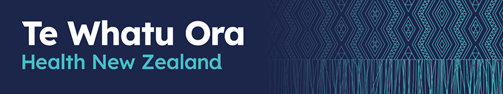 